  CLAYDON & WHITTON PARISH COUNCIL 
    Acting                  Parish Clerk: Bethany Cutler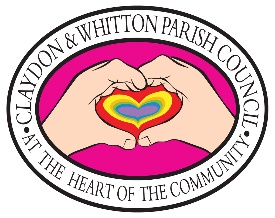                                    Phone: 07887 459989                                   E-mail: claydonandwhitton@gmail.com                                   Website: www.claydonandbarham.onesuffolk.net Claydon and Whitton Planning and Finance on Monday 12th June 2023 commencing at 7.30pm at Claydon and Barham Village Hall, Norwich Road, Claydon, IP6 0DFAGENDA of PLANNING AND FINANCE COUNCIL MEETINGMEETING DATES14th of June Police and Parish forum10th of July – Parish Council MeetingPC-22-05-23OPENING 01APOLOGIES FOR ABSENCETo receive and agree any apologiesCHAIR/CLERK02DECLARATION OF INTEREST AND LOCAL NON-PECUNIARY INTERESTSTo receive declarations of pecuniary and local non-pecuniary interest(s) in items on the agenda and their nature inc. gifts of hospitality exceeding £25To receive requests for dispensationsALL03MINUTES None to approve as a Planning and Finance meeting was held instead. (These minutes will be approved at next parish council meeting)ALL04PUBLIC FORUM05CLAYDON PRE-SCHOOLRenewing the pre-school lease with Claydon Preschool and Suffolk County CouncilCLERK/ALL06 PLANNING MATTERS Decision notice relating to planning application - DC/23/00976
Whitton Park, Thurleston Lane, Whitton, Suffolk DC/23/01661 | Full Planning Application - Conversion of stable into 2 No dwellings. | High House Farm Church Lane Claydon Ipswich Suffolk- Granted (Time Constraints given)CLERK/ALL08INTERNAL AUDIT – response within 7 – 10 daysTo consider the outcome of the internal audit.To consider and approve by resolution the Annual Governance StatementTo consider the Accounting StatementsTo approve by resolution the Accounting StatementsTo sign the Accounting StatementsRFO09FINANCE REPORTRFO10PURCHASE OF 30MPH BIN STICKERS FOR RESIDENTSALL11RFO TRAININGALL12CLERK PENSIONCLERK13ITEMS FOR NEXT MEETINGALL